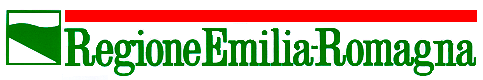 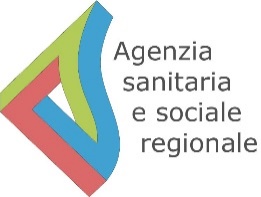 LETTERA DI INTENTI (PROGRAMMI DI RETE)Programma di ricerca sanitaria finalizzata dell’Emilia-Romagna (FIN-RER)Ricerca su temi prioritari commissionata a gruppi di ricercaDurata prevista del programma (in mesi): Azienda Sanitaria/ IRCCS che presenta la proposta: Coordinatore del programma di reteCognome: Nome: Dipartimento: Unità operativa: Indirizzo: Telefono: E-mail: Organizzazione del programma di rete: Unità operative (U.O.) /Work package (W.P.) (massimo 3 W.P., massimo tre U.O per W.P.)Profilo del Coordinatore del programma di reteH-Index autocertificato del Responsabile di U.O/W.P.: Fonte: 			Scopus	Web of Science	Google Scholar/Publish or Perish/altroResponsabile U.O/W.P. (aggiungere una sezione per ogni responsabile di U.O./W.P.)H-Index autocertificato del Responsabile di U.O/W.P.: Fonte: 			Scopus	Web of Science	Google Scholar/Publish or Perish/altroFirma del Coordinatore del Programma di reteW.P.U. OResponsabile U.O/W.P.IstituzioneDipartimento/ Unità operativaRuolo nel programma di reteNomeNomeCognomeCognomeAffiliazioneAffiliazioneAffiliazioneAffiliazioneIstituzione Dipartimento/unità operativaDipartimento/unità operativaRuolo nel programma di reteIstruzione e Formazione (massimo 6 righe)Istruzione e Formazione (massimo 6 righe)Istruzione e Formazione (massimo 6 righe)Istruzione e Formazione (massimo 6 righe)Istituzione e sedeLaureaAnno Ambito di studio/attività Posizione precedenti (massimo 10 righe): elencare in ordine cronologico le posizioni lavorative precedentemente ricoperte concludendo con quella attualePosizione precedenti (massimo 10 righe): elencare in ordine cronologico le posizioni lavorative precedentemente ricoperte concludendo con quella attualePosizione precedenti (massimo 10 righe): elencare in ordine cronologico le posizioni lavorative precedentemente ricoperte concludendo con quella attualePosizione precedenti (massimo 10 righe): elencare in ordine cronologico le posizioni lavorative precedentemente ricoperte concludendo con quella attualePosizione precedenti (massimo 10 righe): elencare in ordine cronologico le posizioni lavorative precedentemente ricoperte concludendo con quella attualePosizione precedenti (massimo 10 righe): elencare in ordine cronologico le posizioni lavorative precedentemente ricoperte concludendo con quella attualeIstituzione Sede Dipartimento/unità operativa RuoloDalAl Pubblicazioni peer-review del coordinatore del programma (in ordine cronologico-massimo 15 pubblicazioni)Segnalare le migliori pubblicazioni correlate al programma di rete Pubblicazioni peer-review del coordinatore del programma (in ordine cronologico-massimo 15 pubblicazioni)Segnalare le migliori pubblicazioni correlate al programma di rete Pubblicazioni peer-review del coordinatore del programma (in ordine cronologico-massimo 15 pubblicazioni)Segnalare le migliori pubblicazioni correlate al programma di rete Pubblicazioni peer-review del coordinatore del programma (in ordine cronologico-massimo 15 pubblicazioni)Segnalare le migliori pubblicazioni correlate al programma di rete Pubblicazioni peer-review del coordinatore del programma (in ordine cronologico-massimo 15 pubblicazioni)Segnalare le migliori pubblicazioni correlate al programma di rete Pubblicazioni peer-review del coordinatore del programma (in ordine cronologico-massimo 15 pubblicazioni)Segnalare le migliori pubblicazioni correlate al programma di rete Pubblicazioni peer-review del coordinatore del programma (in ordine cronologico-massimo 15 pubblicazioni)Segnalare le migliori pubblicazioni correlate al programma di rete Pubblicazioni peer-review del coordinatore del programma (in ordine cronologico-massimo 15 pubblicazioni)Segnalare le migliori pubblicazioni correlate al programma di rete Pubblicazioni peer-review del coordinatore del programma (in ordine cronologico-massimo 15 pubblicazioni)Segnalare le migliori pubblicazioni correlate al programma di rete Pubblicazioni peer-review del coordinatore del programma (in ordine cronologico-massimo 15 pubblicazioni)Segnalare le migliori pubblicazioni correlate al programma di rete N Titolo Rivista Pag.Vol.AnnoDOIPMIDIFN° di citazioni123456789101112131415NomeNomeCognomeCognomeAffiliazioneAffiliazioneAffiliazioneAffiliazioneIstituzione Dipartimento/unità operativaDipartimento/unità operativaRuolo nel programma di reteIstruzione e Formazione (massimo 4 righe)Istruzione e Formazione (massimo 4 righe)Istruzione e Formazione (massimo 4 righe)Istruzione e Formazione (massimo 4 righe)Istituzione LaureaAnno Ambito di studio/attività Posizione precedenti (massimo 5 righe): elencare in ordine cronologico le posizioni lavorative precedentemente ricoperte concludendo con quella attualePosizione precedenti (massimo 5 righe): elencare in ordine cronologico le posizioni lavorative precedentemente ricoperte concludendo con quella attualePosizione precedenti (massimo 5 righe): elencare in ordine cronologico le posizioni lavorative precedentemente ricoperte concludendo con quella attualePosizione precedenti (massimo 5 righe): elencare in ordine cronologico le posizioni lavorative precedentemente ricoperte concludendo con quella attualePosizione precedenti (massimo 5 righe): elencare in ordine cronologico le posizioni lavorative precedentemente ricoperte concludendo con quella attualePosizione precedenti (massimo 5 righe): elencare in ordine cronologico le posizioni lavorative precedentemente ricoperte concludendo con quella attualeIstituzione Sede Dipartimento/unità operativa RuoloDalAl Pubblicazioni peer-review del responsabile di U.O./W.P. (in ordine cronologico-massimo 15 pubblicazioni)Segnalare le migliori pubblicazioni correlate al programma di rete Pubblicazioni peer-review del responsabile di U.O./W.P. (in ordine cronologico-massimo 15 pubblicazioni)Segnalare le migliori pubblicazioni correlate al programma di rete Pubblicazioni peer-review del responsabile di U.O./W.P. (in ordine cronologico-massimo 15 pubblicazioni)Segnalare le migliori pubblicazioni correlate al programma di rete Pubblicazioni peer-review del responsabile di U.O./W.P. (in ordine cronologico-massimo 15 pubblicazioni)Segnalare le migliori pubblicazioni correlate al programma di rete Pubblicazioni peer-review del responsabile di U.O./W.P. (in ordine cronologico-massimo 15 pubblicazioni)Segnalare le migliori pubblicazioni correlate al programma di rete Pubblicazioni peer-review del responsabile di U.O./W.P. (in ordine cronologico-massimo 15 pubblicazioni)Segnalare le migliori pubblicazioni correlate al programma di rete Pubblicazioni peer-review del responsabile di U.O./W.P. (in ordine cronologico-massimo 15 pubblicazioni)Segnalare le migliori pubblicazioni correlate al programma di rete Pubblicazioni peer-review del responsabile di U.O./W.P. (in ordine cronologico-massimo 15 pubblicazioni)Segnalare le migliori pubblicazioni correlate al programma di rete Pubblicazioni peer-review del responsabile di U.O./W.P. (in ordine cronologico-massimo 15 pubblicazioni)Segnalare le migliori pubblicazioni correlate al programma di rete Pubblicazioni peer-review del responsabile di U.O./W.P. (in ordine cronologico-massimo 15 pubblicazioni)Segnalare le migliori pubblicazioni correlate al programma di rete N Titolo Rivista Pag.Vol.AnnoDOIPMIDIFN° di citazioni123456789101112131415